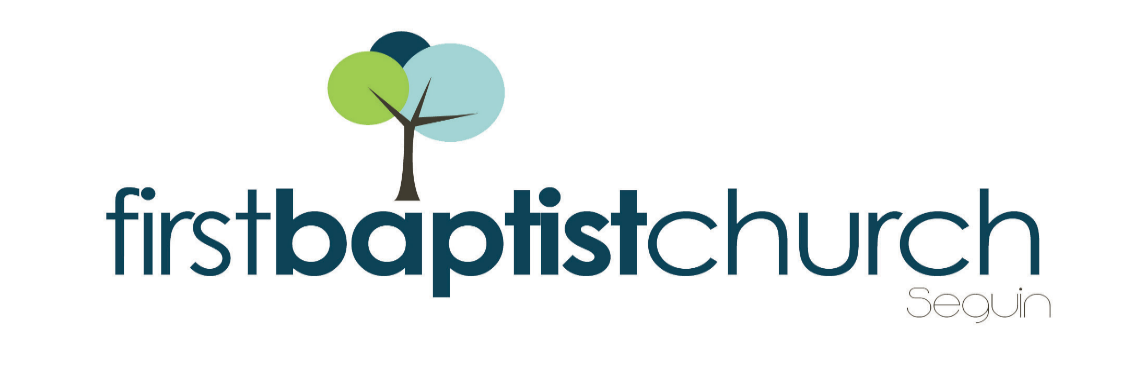 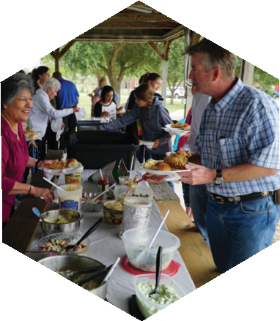 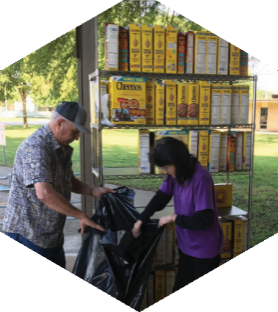 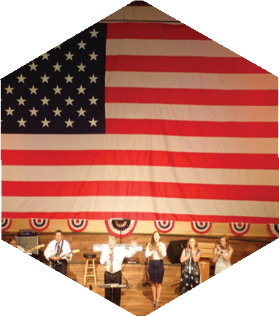 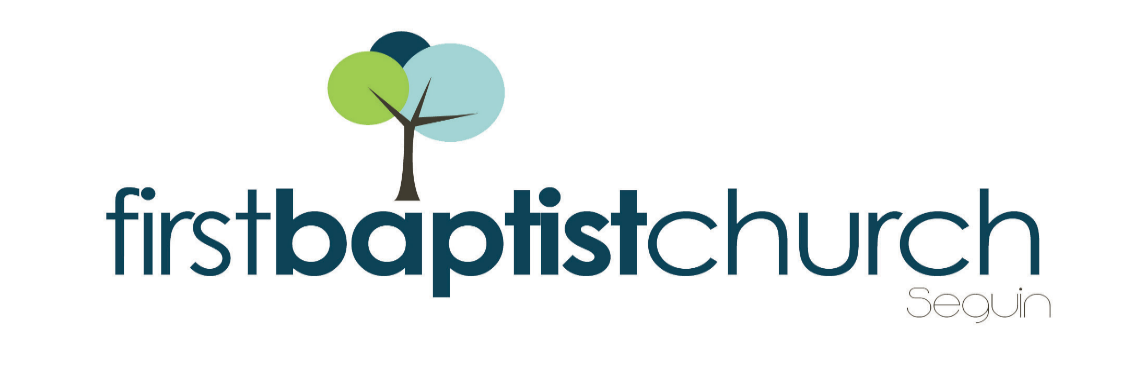 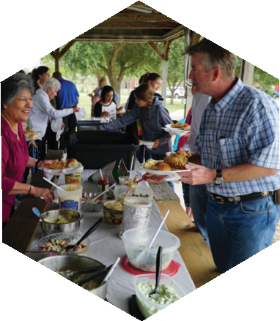 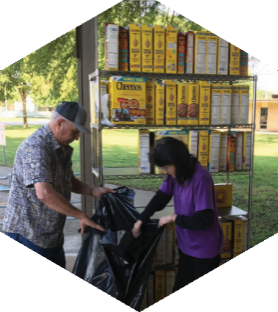 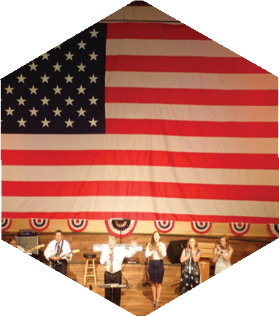 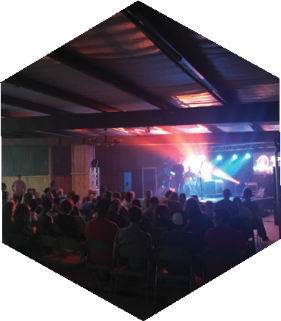 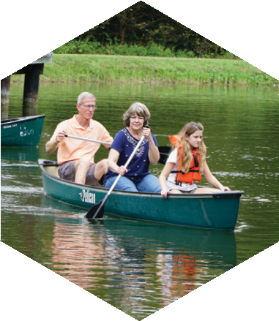 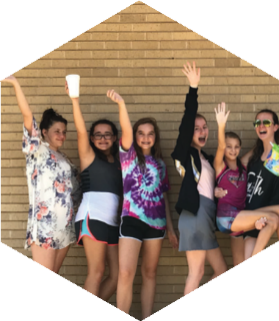 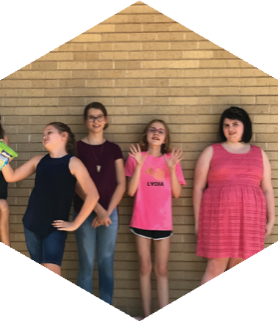 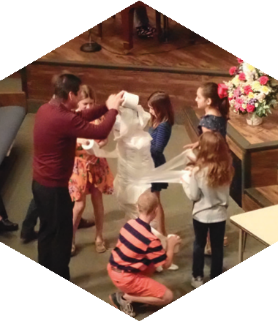 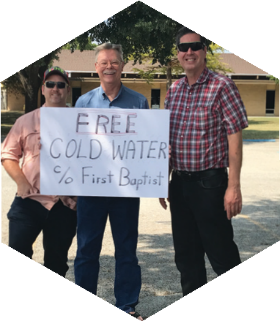 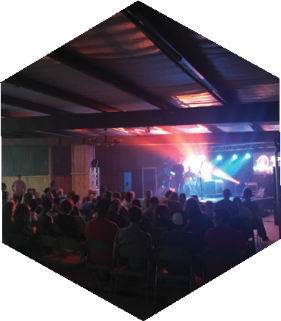 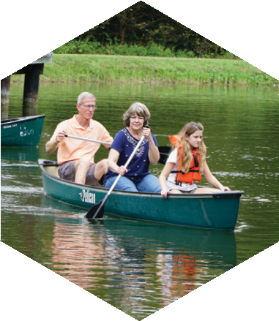 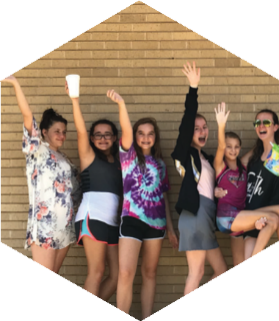 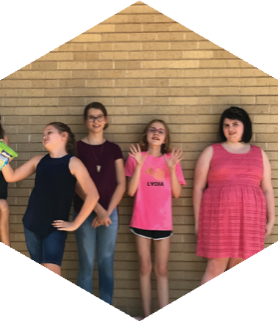 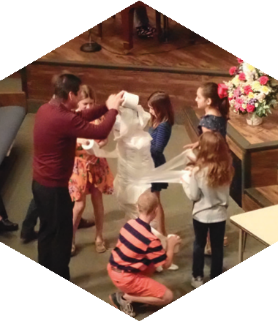 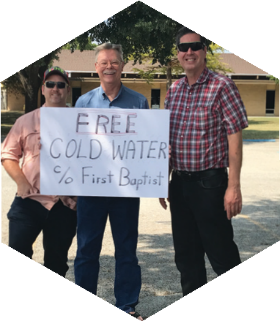 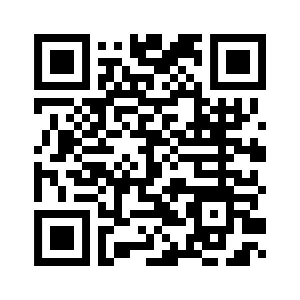 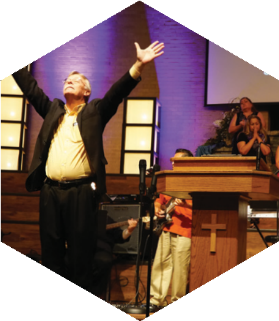 MORNING SERVICEJanuary 19, 2020    10:30 AMWORSHIP MEDLEY 				  CongregationThe Lilly of the Valley (Hymn #189)The Way of the LordSCRIPTURE: Judges 1:22-28			    Judy RogersPRAYER/WELCOME				    Pastor BriceI HAVE A DREAM			     	     	     VideoWORSHIP MEDLEY                                    CongregationAt The Cross (Hymn #139)Lord, I Need YouHow Deep the Father’s Love for UsSERMON: GETTING RID OF CANAANITES	    	       Pastor BriceRESPONDING TO GOD’S WORD             CongregationWherever He Leads, I’ll Go (Hymn #285)OFFERING             					Prayer					          Whitney ReeseOh Come To the Alter			    	    Praise Team               *    Children 4 years old thru First Grade dismissed for children’s worship following this song. MLK JR GOSPEL CONCERTTONIGHT   7:00-9:00 PMWe are excited to once again partner with the Seguin Area Martin Luther King, Jr. Committee to bring you a time of celebration and fun! Tonight our church will be busting at the seams with music! This is a fun time of fellowship with the members of our community. We encourage you to join us as we partner and celebrate with other area churches a defining and steadfast man of history.BUSINESS MEETING & CHILI SUPPER JANUARY 26 	6:00 PMJoin us for our first quarterly business meeting of the new year. We will discuss the previous quarter’s financials and new membership. The Deacons will serve a hot dinner of homemade chili and cornbread! SECURITY TEAM As the calendar flips to a new year, we flip over a new need. We would like to encourage you to be in prayer about joining the security team here at First Baptist Church. As our church grows, so does our need for more volunteers. If you would be interested in joining the team or would like more information about the team and what is involved, please fill out the blue Serving card found in the pew and place it in the offering plate. 